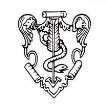 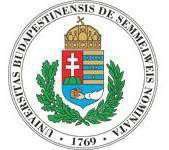 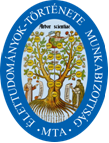 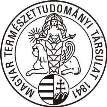 FELHÍVÁSMagyar Természettudományi Társulat Tudománytörténeti Szakosztálya, Semmelweis Egyetem Népegészségtani Intézete,MTA Művelődéstörténeti Osztályközi Bizottság Élettudományok-története Munkabizottsága,MTA Orvostörtérténeti MunkabizottságMagyar Orvostörténelmi Társaság és a MOT Fogászattörténeti Körközös rendezvényePARADIGMAVÁLTÁS A TUDOMÁNYÁGAKBANc. soron következő konferenciánkra,az ÉRTÉKMENTÉS és INNOVÁCIÓ a TUDOMÁNYBANc. konferencia-sorozat keretében, a Tudomány Hónapja alkalmával2020. november 13-14.BudapestA Semmelweis Egyetem NET konferenciatermében (1089. Budapest, Nagyvárad tér 4. 21. em.)Társulatunk Tudománytörténeti Szakosztálya, az 1841-ben alapított Magyar Orvosok és Természetvizsgálók Társaságának és Vándorgyűléseinek hagyományait és eszmeiségét megőrizve, idén is folytatni kívánja „Értékmentés és innováció a tudományokban” című konferencia-sorozatát. Ez évi konferenciánkat „Paradigmaváltás a tudományokban” címen hirdetjük meg. Célunk a különböző tudományterületeken tetten érhető paradigmaváltások jelentőségének, hatásainak, összefüggéseinek, a tudományok fejlődése során felszínre kerülő új problémák, kérdések és megoldások, új paradigmák bemutatása.Kérjük, hogy előadói szándékát 2020. május 30-ig jelezze a csatolt formában, s azt juttassa el Titkárságunkhoz, az alábbi címre:mtt.op.titkarsag@gmail.comA Szervező BizottságPARADIGMAVÁLTÁS A TUDOMÁNYÁGAKBAN2020. november 13-14-énIV. ÉRTÉKMENTÉS és INNOVÁCIÓ a TUDOMÁNYBAN konferenciaElőadásra jelentkezés határideje 2020. május 30.Előadás címe:Szerző neve:Titulus:Munkahely:Postacím: Telefon/Fax: E-mail:Absztrakt magyar nyelven:Kulcsszavak:Abstract angol nyelven:Keywords:Téma besorolása (mely tudományághoz tartozik az előadás témája):